Краевое государственное бюджетное профессиональное образовательное учреждение "Красноярский педагогический колледж № 2"ПОЛОЖЕНИЕ О ДЕЯТЕЛЬНОСТИ КУРАТОРА СТУДЕНЧЕСКОЙ УЧЕБНОЙ ГРУППЫП 1.5-29-2021Система Управленческой документацииОРГАНИЗАЦИОННО-ПРАВОВАЯ ДОКУМЕНТАЦИЯ г. Красноярск - 2021 1. Назначение и область примененияНастоящее Положение разработано в целях организации работы кураторов студенческих учебных групп и устанавливает порядок назначения, права, обязанности и ответственность педагогических работников, осуществляющих функции кураторов студенческих учебных групп (далее — куратор). Положение обязательно к применению кураторами, заместителем директора по воспитательной работе.2. Нормативные ссылкиФедеральный закон от 29.12.2012 № 273-ФЗ «Об образовании в Российской Федерации»;Федеральный закон от 24 июня 1999 г. № 120-ФЗ «Об основах системы профилактики безнадзорности и правонарушений несовершеннолетних»;Федеральный закон от 29 декабря 2010 г. № 436-ФЗ «О защите детей от информации, причиняющей вред их здоровью и развитию»;Стратегия развития воспитания в Российской Федерации на период до 2025 года, утв. Распоряжением Правительства Российской Федерации от 29 мая 2015 г. № 996-р;Закон Красноярского края от 08.12.2006 № 20-5445 «О молодежной политике в Красноярском крае»;Закон Красноярского края от 31.10.2002 № 4-608 «О системе профилактики безнадзорности и правонарушений несовершеннолетних»;Устав Колледжа; СОУ 1.1 – 01 –2018 Правила оформления документов.3. Общие положения3.1. Назначение кураторов, закрепление за ними студенческих учебных групп и их освобождение от исполнения возложенных на них обязанностей осуществляется приказом директора Колледжа по представлению заместителя директора по воспитательной работе. 3.2. Классное руководство (кураторство) является для педагогических работников видом дополнительной работы, которая может выполняться ими только с их письменного согласия и за дополнительную оплату, что предусматривается в трудовом договоре (дополнительном соглашении к трудовому договору), в котором указывается ее содержание, срок выполнения и размер оплаты.3.3. На куратора с его письменного согласия может быть возложено кураторство в двух группах, в том числе временно в связи с заменой другого педагогического работника, длительно отсутствующего по болезни или иным причинам.3.4. В случае необходимости кураторство в студенческих учебных группах может также осуществляться преподавателями из числа руководителей и других работников колледжа, ведущих в них учебные занятия.3.5. Список педагогических работников, осуществляющих кураторство с номером курируемой группы, размещается на официальном сайте колледжа в сети Интернет.3.6. Общее руководство и систематический контроль за деятельностью кураторов осуществляет заместитель директора по воспитательной работе. С целью анализа, координации и организационно-методической поддержки деятельности кураторов заместитель директора по воспитательной работе организует совещания по методическим и практическим вопросам работы со студентами.4. Приоритетные цели и задачи деятельности куратора 4.1. Кураторство устанавливается с целью регулирования состава и содержания действий, выполняемых при его осуществлении как конкретного вида дополнительной педагогической деятельности, которую педагогический работник принимает на себя добровольно на условиях дополнительной оплаты и надлежащего юридического оформления.4.2. Содержанием воспитательной работы педагогического работника, осуществляющего кураторство в группах, является воспитательная работа, осуществляемая образовательной организацией в рамках утвержденных рабочей программы воспитания и календарного плана воспитательной работы.4.3. Педагогические работники, осуществляющие кураторство в группах во взаимодействии со всеми педагогическими работниками Колледжа, решают следующие задачи:содействие адаптации студентов группы в образовательной и студенческой среде Колледжа;воспитание у студентов уважения к своей будущей профессии, повышение мотивации к обучению и развитию профессиональных качеств;создание благоприятных психолого-педагогических условий для развития личности студента путем гуманизации межличностных отношений; ориентация студентов на формирование их социальной и профессиональной мобильности, на развитие способностей к самоопределению, саморазвитию и самореализации, а также принятие адекватных мер, направленных на компенсацию недостаточной роли семьи в воспитании;формирование навыков общения студентов, основанных на принципах взаимного уважения и взаимопомощи, ответственности, коллективизма и социальной солидарности, особенно обучающихся, находящихся в трудной жизненной ситуации и утративших контакт с родителями (их представителями);формирование необходимых качеств у студентов для достижения высокого уровня духовно-нравственного развития, основанного на принятии общечеловеческих и российских традиционных духовных ценностей и практической готовности им следовать;формирование внутренней позиции личности студента, однозначно осуждающей негативные явления окружающей социальной действительности, активное неприятие идеологии экстремизма и терроризма;усиление социальной активности, предполагающей включение студентов в общественную жизнь Колледжа, в том числе в благотворительную, волонтерскую и экологическую деятельность;взаимодействие с родителями (законными представителями) студентов, повышение их педагогической компетентности, в том числе в вопросах информационной безопасности студентов;формирование у студентов активной гражданской позиции, чувства ответственности за свою страну, причастности к историко-культурной общности российского народа и судьбе России;формирование способности студентов реализовать свой потенциал в условиях современного общества, развитие творческого потенциала студентов, их организационно-коммуникативных навыков;профилактики правонарушений и употребления психотропных средств.4.4. Условиями успешного решения обозначенных задач являются:выбор эффективных педагогических форм и методов достижения результатов духовно-нравственного воспитания и развития личности студентов на основе опыта и традиций отечественной педагогики, активного освоения успешных современных воспитательных практик, непрерывного развития педагогической компетентности;реализация процессов духовно-нравственного воспитания и социализации студентов с использованием ресурсов социально-педагогического партнерства;взаимодействие с родителями (законными представителями) несовершеннолетних студентов, повышение их педагогической компетентности, в том числе, в вопросах информационной безопасности детей, методах ограничения доступности интернет-ресурсов, содержащих информацию, причиняющую вред здоровью и развитию детей, поддержка семейного воспитания и семейных ценностей, содействие формированию ответственного и заинтересованного отношения семьи к воспитанию несовершеннолетних студентов;обеспечение защиты прав и соблюдения законных интересов каждого студента в области образования посредством взаимодействия с членами педагогического коллектива колледжа, органами социальной защиты, охраны правопорядка и т.д.;участие в организации комплексной поддержки студентов, находящихся в трудной жизненной ситуации.ведение и составление педагогическими работниками, осуществляющими кураторство, следующей документации:план воспитательной работы куратора на текущий учебный год;журнал учебной группы;отчет о деятельности куратора по итогам текущего учебного года;документация (социальный паспорт, студенческие зачетные книжки, сводные ведомости о результатах выполнения учебного плана студентами группы, характеристики на студентов, ходатайства, протоколы и др.).5. Профессионально-педагогическая компетентность куратора5.1. Куратор должен знать:Конвенцию о правах ребенка;Федеральный закон от 29.12.2012 № 273-ФЗ «Об образовании в Российской Федерации»;Стратегию развития воспитания в  Российской Федерации на период до 2025 года, утв. Распоряжением Правительства Российской Федерации от 29 мая 2015 г. № 996-р ;нормативные правовые акты Министерства просвещения Российской Федерации, касающиеся вопросов воспитания;основы законодательства, регламентирующие персональные данные;психолого-педагогические основы работы со студентами соответствующей возрастной категории, ОВЗ;теорию и методику воспитательной работы, в том числе современные методы, концепции и технологии воспитания; правила и нормы обеспечения безопасности жизнедеятельности;локальные нормативные акты Колледжа, в том числе регламентирующие организацию учебного процесса, порядок предоставления общежития, материальной поддержки и стипендиального обеспечения студентов;функциональные возможности инфраструктуры Колледжа (аудиторный фонд, библиотека, спортивный зал и т.п.).5.2. Куратор должен уметь:планировать воспитательную работу в студенческой группе;использовать в процессе воспитания индивидуальные и коллективные формы работы, различные методы и приемы педагогического взаимодействия;создавать в студенческой группе благоприятную воспитывающую среду;организовывать свою деятельность с учетом современных подходов, концепций, технологий воспитания;изучать, анализировать и оценивать состояние и результаты своей деятельности.5.3. Куратор имеет право:выносить на рассмотрение администрации колледжа, педагогического совета, органов самоуправления, социальных партнёров предложения, инициативы, как от имени студенческой группы (по согласованию со студентами), так и от своего имени;принимать участие в разработке рабочей программы воспитания и календарного плана воспитательной работы;получать своевременную методическую и организационно-педагогическую помощь;самостоятельно планировать воспитательную работу в студенческой группе;  самостоятельно выбирать форму повышения квалификации;обобщать и распространять опыт своей профессиональной деятельности;освещать свою работу с учебной группой на официальном сайте Колледжа в сети Интернет; оказывать содействие студентам учебной группы в защите их прав и законных интересов в рамках своих полномочий;взаимодействовать с родителями (законными представителями) студентов учебной группы;на защиту собственной чести, достоинства и профессиональной репутации в случае несогласия с оценками его деятельности со стороны администрации, студентов, родителей (законных представителей) студентов, других педагогов; на обращение в комиссию по урегулированию споров между участниками образовательных отношений;получать вознаграждение за исполнение обязанностей куратора;отказаться от обязанностей куратора;иные права в соответствии с настоящим Положением и законодательством РФ.     5.4. Куратор обязан:формировать календарный план воспитательной работы группы на основе рабочей программы воспитания и календарного плана воспитательной работы;осуществлять систематический анализ успеваемости студентов группы, контролировать посещение учебных занятий студентами группы; участвовать в формировании актива группы, осуществлять систематическое взаимодействие с ним;вовлекать студентов в систематическую деятельность в соответствии с рабочей программой воспитания;отслеживать и своевременно выявлять девиантные проявления в поведении студентов, осуществлять необходимую педагогическую коррекцию, информировать о данных проявлениях педагогический коллектив и администрацию колледжа, родителей несовершеннолетних студентов;предпринимать воспитательные меры, направленные на предупреждение угрозы экстремизма и терроризма;совместно с педагогическими работниками колледжа осуществлять индивидуальную работу по профилактике правонарушений и иных социально опасных явлений и действий в студенческой группе; оказывать помощь студентам в решении лично значимых проблем, участвовать в организации социальной, психологической и правовой защиты студентов;регулярно проводить воспитательные мероприятия с группой;соблюдать требования охраны труда, обеспечивать сохранность жизни и здоровья студентов во время проведения внеучебных воспитательных мероприятий;демонстрировать личным примером образец нравственного поведения, содействовать развитию у студентов устойчивых положительных представлений о культурном, историческом и духовном наследии страны и Красноярского края;вести документацию.6. Ответственность куратора6.1. Куратор несет персональную ответственность за исполнение возложенных на него обязанностей, предусмотренных настоящим Положением.6.2. Куратор, недобросовестно выполняющий обязанности в студенческой учебной группе, по представлению заместителя директора по воспитательной работе может быть отстранен от выполнения обязанностей куратора приказом директора Колледжа.Лист внесения измененийИнформация о разработчиках и лист согласованияРазработчикизаместитель директора по воспитательной работе _________ И.Р. Мазеляускайте «__»___________ 20__г.ведущий юрисконсульт_________ М.П. Волкова «__»___________ 20__г.методист учебного отдела__________ Л.Н. Немерова «__»___________20__ г.Принято и введено в действие приказом № 48/1-од от 01.09.2021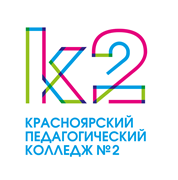 УТВЕРЖДАЮи.о. директора _______С.В. Мещерякова«____»______________2021 г.Номер измененияНомер и дата распорядительного документа о внесении изменений Дата внесения измененияФИОлица, внесшего изменениеПодпись